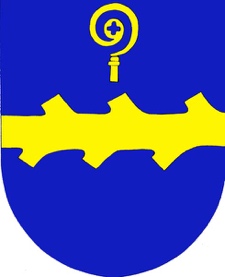 KULTURNÍ VÝBORU OBCE PROVODOV-ŠONOVZÁPIS ZE SCHŮZEKONANÉ DNE 07.02.2023 V ZASEDACÍ MÍSTNOSTI OBECNÍHO ÚŘADUÚČAST: Sochor, Bártová, Daněk, Eichlerová, Hejčlová, Knettig, Pavelková, RousekHost: KulekZAHÁJENÍ: 18.00 hod.		UKONČENÍ: 19:15  hod.PROGRAM JEDNÁNÍ:Poděkování členům KV za odvedenou práci, návštěvu jubilantů za měsíce leden / únor. Jubilanti 2022- platí seznam a personální rozdělení březen / duben 2023 viz. příloha č.1- cena daru pro jubilanta – max. částka 750,-Kč - zpětná vazba a ověření návštěv jubilantů leden / únor 2023 2) Vítání občánků, zajištění věcných darů- p. Sochor zajistil nákup věcných darů, navázání na předchozí dary. Objednáno 15ks kufříků za 4785,- a 15ks setů (plyšák, osuška, bryndák) za 6525,- O nákupu byl informován starosta obce.- podnět o nepřivítání občánka z Klen byl řešen s ,,tatínkem‘‘ p. Borůvkou. Situace mu byla vysvětlena a souhlasí s přivítáním v jarním termínu vítání občánků 14.5.2023Nadcházející akce MDŽ 11.3.2023Hudba ,,Hektor‘‘ zajištěnaProvoz kuchyně a výčepu řešen s členy KV, odmítnuto zajištění členy KVp. Sochor jednal s p.Maryškou z Šonovského hostince, kde byla řešena možnost spolupráce. Navržená možnost rozdělení kuchyně a výčepu nebyla akceptována z důvodu nízkých příjmů kuchyně a vysokých výdajů se zajištěním provozu výčepu a kuchyně. Další možnost o finanční spolupráci v poskytnutí jídel pro pořadatele v počtu 30ks nebyla možná akceptovat z důvodu vysokého nákladu 4500,-. Byla domluvena možnost 15ks večeří zdarma.-p.Sochor zajistí inventuru materiálu a případné dokoupení dle potřebného počtu chybějících kusů podle stavu z předchozích let -p. Rousek zajistí objednání zákusků 200ks laskonek a 200ks štafetek s následnou dopravou na místo akce konání v sobotu 11.3.2023-p.Daněk zajistí objednání chlebíčků v počtu 200ks s následnou dopravou na místo konání akce v sobotu 11.3.2023Další informace- p. Kulek představil myšlenku organizace akce 140let JSDH Šonov u Nového Města nad Met. 10.6.2023 s prosbou o výpomoc z řad členů KVKV navrhuje možnost sloučení Sousedské veselice a oslav 140let založení JSDH. Myšlenka průběhu byla projednána a bude představena p. Uždilem členům JSDH. Dále bude řešeno 2.3.2023-Jednání s p. Vanžurou o konání divadelního představení v termínu 10.11.2023 - Nabídka vystoupení cimbálovky pro seniory v termínu 6.10.2023 zamítnuta, bude vybráno alternativní zajištění akce např. viz příloha č.2 Další schůze KV se uskuteční v úterý 2.3.2023 od 19.00 hod. na OÚ.Zápis vyhotovil dne 07.02.2023  J. Sochor